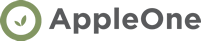 Candidate Name      	Candidate Key Points:       Job Interviewing For      	Interview Date/Time      Format + Contact Information for Interview      	AppleOne Contact + Phone      Break the IceThank you for joining me today.  Your resume piqued my interest to speak with you.  How are you today?  Are you ready for a good conversation?  Just be yourself.Confirm Job MatchThe opportunity is for someone to be doing      . Let’s go over the top five aspects of the position and how well they fit who you are:Trait Match (What’s In It For Me?)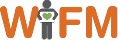 Confirm Candidate Priorities Match: What do you think it would be like working in an environment/for a company like ours?      Closing – Put the Ball in Their Court:What questions do you have for me? If you are interested in continuing the interview process, the ball is in your court to reply to your recruiter with feedback on your interview today and why you are the right person for the job. This was a good conversation today on my end.  Thank you for your thoughtfulness.This job opportunity requires someone that can do:Describe how you’ve done something like this before:Match?0: no1: mostly2: yesDeal Breaker Y/NDIGGING IN: •How often? •% of your time? •Who else worked with you on that? •Turnaround time? Tools/Processes used? •Challenges you encountered?      DIGGING IN: •How often? •% of your time? •Who else worked with you on that? •Turnaround time? Tools/Processes used? •Challenges you encountered?      DIGGING IN: •How often? •% of your time? •Who else worked with you on that? •Turnaround time? Tools/Processes used? •Challenges you encountered?      DIGGING IN: •How often? •% of your time? •Who else worked with you on that? •Turnaround time? Tools/Processes used? •Challenges you encountered?      DIGGING IN: •How often? •% of your time? •Who else worked with you on that? •Turnaround time? Tools/Processes used? •Challenges you encountered?      What are you most proud of accomplishing in your current or last position?DIGGING IN: •How often? •% of your time? •Who else worked with you on that? •Turnaround time? Tools/Processes used? •Challenges you encountered?      What will you be remembered for at your recent employer?DIGGING IN: •How often? •% of your time? •Who else worked with you on that? •Turnaround time? Tools/Processes used? •Challenges you encountered?      Sense of UrgencyCan you tell me about the last project you completed ahead of schedule?       What allowed you to beat your deadlines?       When did this last happen?      Customer Service Can you tell me about a time you did something extra for a customer that you didn’t have to do, but you did it because it would be better for the customer?      Can you tell me about a time you encountered an overly demanding customer or one that was rude to you?      Work EthicCan you tell me about a situation where your work ethic shined?      Can you tell me about a time you went the extra mile when you did not have to?      ReliabilityWhen we check references, what percent of the time, in a year, will they say you were reliable?      TeamworkCan you tell me about a time you worked on a team?       What was your role on the team?       What did you contribute?      Could you tell me about a time you got tough feedback from a supervisor or boss?      ProactiveCan you tell me two or three things you did last year to improve a process, save time, or save money?      What recognition or awards have you earned?      Emotional IntelligenceTell me about a professional failure.       What did you learn from that?       How have you handled a situation where you did not see eye-to-eye with another employee while working together?      Can you tell me about a time when you were assigned a task, but didn’t know how to complete it?      Can you tell me about a time you experienced professional growth?      Q:      A:      At this point in your career, what are your top priorities in your next position? (ex: pay, career, culture, make a difference)We may have the right role for you because we match your priority to __ by:This role may be a good fit because based on your priority __ we have:You mentioned __ was a priority, that’s good because we also:DIGGING IN: What does that look like? Why?DIGGING IN: What does that look like? Why?DIGGING IN: What does that look like? Why?